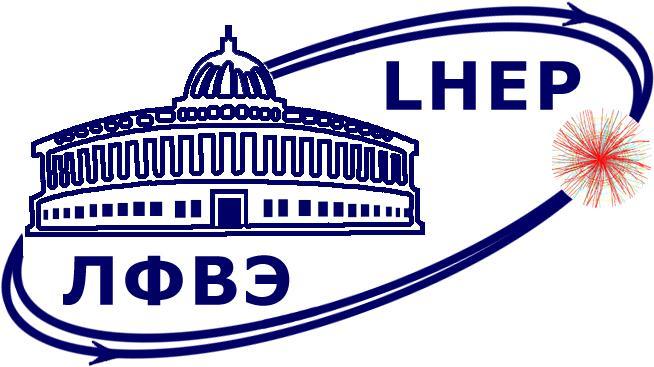 Протокол заседания физической секции НТС ЛФВЭДата и время проведения мероприятия: с 08.08.2022 по 18.08.2022 Заседание проводилось в формате электронного голосования. Повестка заседания, протокол и материалы для рассмотрения доступны в сети Интернет по адресу: https://indico.jinr.ru/event/3210/24 членов (из 26) физической секции НТС ЛФВЭ осуществили электронное голосование согласно повестке заседания. Программа заседания:Рассмотрение кандидатов на выборные должности:Ахунзянов Руслан Рустямович (ahunzyanov@jinr.ru) – НС, НЭОССАРП, Сектор 2, Отделение 3, нач. отдела А.Ю.Корзенев. Галаванов Андрей Владиевич (avgalavanov@gmail.com) – МНС, НЭОБМН, Сектор 1, Отделение 3, нач. отдела М.Н. Капишин. Зинченко Дмитрий Александрович (zinchenk1994@gmail.com) – МНС, НЭОФСТИ, Сектор 2, Отделение 3, нач. сектора В.И. Колесников. Каменев Алексей Юрьевич (kamenev@cern.ch)  – СНС, НЭОФ CMS, Сектор 2, нач. сектора Горбунов Н.В., нач. отдела В.Ю. Каржавин. Мудрох Александр Александрович (mudrokh@jinr.ru) – НС, НЭОФСТИ, Сектор 2, Отделение 3, нач. сектора В.И. Колесников. Пухаева Нелли Ефимовна (pukhaeva@jinr.ru) – СНС, РИС, НЭОТСТ на NICA, Сектор 1, Отделение 3, нач. сектора О.В. Рогачевский. Любошиц Валерий Владимирович (Valery.Lyuboshitz@jinr.ru) – СНС, НЭОФСТИ на RHIC, Сектор 1, Отделение 4, нач. сектора Токарев М.В., нач. отдела Ю.А. Панебрацев. Мильнов Генадий Дмитриевич (milnov@jinr.ru)  – МНС, НЭОФТИ, Сектор 1, Отделение 2, нач.сектора А.Г. Литвиненко.Лысан Виктор Михайлович (lussan@yandex.ru) – НС, НЭОССАРП, Сектор 3, Отделение 3, нач. сектора Г.Д. Кекелидзе.Результат работы секции согласно программе заседания:Рекомендовать НТС ЛФВЭ включить в общий список для тайного голосования на заседании НТС следующих сотрудников ЛФВЭ:- Ахунзянова Руслана Рустямовича на должность научного сотрудника НЭОССАРП, Сектор 2, Отделение 3;- Галаванова Андрея Владиевича на должность младшего научного сотрудника НЭОБМН, Сектор 1, Отделение 3;- Зинченко Дмитрия Александровича на должность младшего научного сотрудника НЭОФСТИ, Сектор 2, Отделение 3; - Каменева Алексея Юрьевича на должность старшего научного сотрудника НЭОФ CMS, Сектор 2;- Мудроха Александра Александровича на должность научного сотрудника НЭОФСТИ, Сектор 2, Отделение 3;- Пухаеву Нелли Ефимовну на должность старшего научного сотрудника РИС, НЭОТСТ на NICA, Сектор 1, Отделение 3;- Любошиц Валерия Владимировича на должность старшего научного сотрудника НЭОФСТИ на RHIC, Сектор 1, Отделение 4;- Мильнова Генадия Дмитриевича на должность младшего научного сотрудника НЭОФТИ, Сектор 1, Отделение 2;- Лысана Виктора Михайловича на должность научного сотрудника НЭОССАРП, Сектор 3, Отделение 3.За - 24, против - 0, воздержались - 0Председатель физической секции НТС ЛФВЭ, д-р физ.-мат. наук Ладыгин В. П.                        Секретарь физической секции НТС ЛФВЭ,  Додонова Л.О.                   